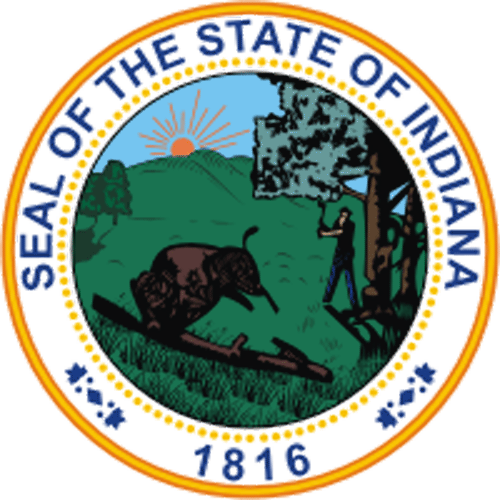 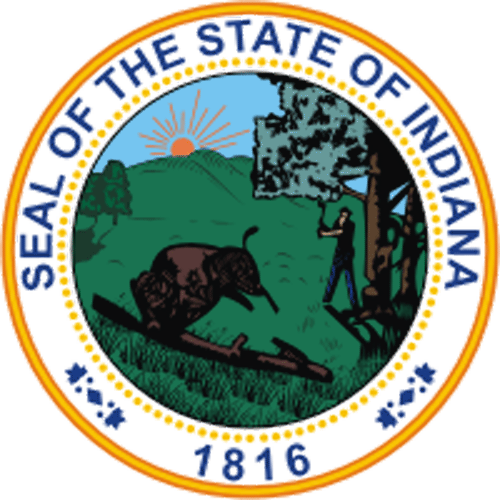 Notice is hereby given that the THE TRAINING SUB-COMMITTEE OF THE PUBLIC AWARENESS AND TRAINING WORKING GROUPOF THEINDIANA EXECUTIVE COUNCIL ON CYBERSECURITYwill meet at:Location: Indiana Government Center South, IDHS Conference RoomSeptember 18, 201810:00 A.M.